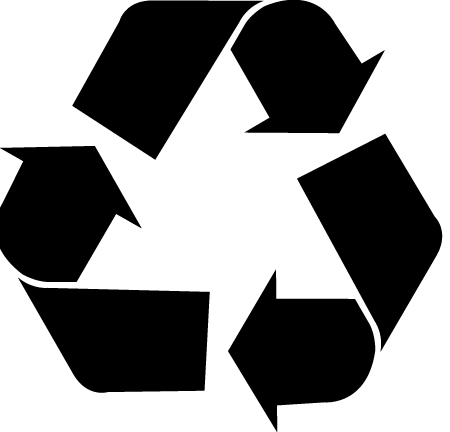 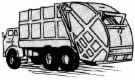 September 9, 2009Cathy  KernWUTC Tariff DeskRE:  Replacement Tariff pages         For Filing TG-091433  Dear Ms. Kern:Please find replacement pages 15, 16, and 17 in the above referenced Filing.Please Do Not Re-Docket.Thank You.Sincerely,/Shirley A. Couse/SHIRLEY A. COUSE